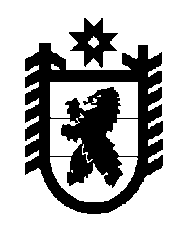 Российская Федерация Республика Карелия    РАСПОРЯЖЕНИЕГЛАВЫ РЕСПУБЛИКИ КАРЕЛИЯВ соответствии со статьями 24, 33 Федерального закона от 24 июля 2009 года № 209-ФЗ «Об охоте и о сохранении охотничьих ресурсов и о внесении изменений в отдельные законодательные акты Российской Федерации», на основании заключения экспертной комиссии государственной экологической экспертизы материалов, обосновывающих лимиты и квоты добычи охотничьих ресурсов в период с 1 августа 
2015 года до 1 августа 2016 года на территории Республики Карелия, 
от 4 июня 2015 года № 20, утвержденного приказом Министерства по природопользованию и экологии Республики Карелия от 5 июня 
2015 года № 937, письма Министерства природных ресурсов и экологии Российской Федерации от 2 июля 2015 года № 04-15-29/15503 
о согласовании лимита добычи охотничьих ресурсов на сезон охоты 
2015-2016 годов:1. Утвердить:лимиты добычи охотничьих ресурсов на территории Республики Карелия (за исключением находящихся на особо охраняемых природных территориях федерального значения) на период с 1 августа 2015 года 
до 1 августа 2016 года согласно приложению № 1;квоты добычи лося в отношении охотничьих угодий в Республике Карелия на период с 1 августа 2015года до 1 августа 2016 года согласно приложению № 2;квоты добычи бурого медведя в отношении охотничьих угодий в Республике Карелия на период с 1 августа 2015 года до 1 августа 2016 года согласно приложению № 3;квоты добычи барсука в отношении охотничьих угодий в Республике Карелия на период с 1 августа 2015 года до 1 августа 2016 года согласно приложению № 4;квоты добычи рыси в отношении охотничьих угодий в Республике Карелия на период с 1 августа 2015 года до 1 августа 2016 года согласно приложению № 5.2. Контроль за исполнением настоящего распоряжения возложить на исполняющего обязанности Министра сельского, рыбного и охотничьего хозяйства Республики Карелия В.Л. Телицына.          Глава Республики  Карелия                                                               А.П. Худилайненг. Петрозаводск20  июля 2015 года№ 258-р